Your recent request for information is replicated below, together with our response.1. Does Police Scotland,(a) own unmanned aerial vehicles (UAVs), commonly known as drones? If so, how many, and what type or make?5 x DJI M30T.  1 x DJI M300.  4 x DJI Mavic Mini 2.You may be interested in our Air Support section on our website: Air Support Unit and Drones - Police Scotland(b) sub-contract UAV services from an outside body, company, or other police force for police operations? If so, which body/company/forces and what type/make are used?Police Scotland do not sub-contract. As such, in terms of Section 17 of the Freedom of Information (Scotland) Act 2002, this represents a notice that the information you seek is not held by Police Scotland.2. How many times has Police Scotland used drones for police operations between the period of April 2022 and March 2023 (please provide this in monthly figures - if answering this question may exceed cost limits, a monthly estimate would be sufficient, though please state that these figures are estimated)? And, can you describe the type of operations in which drones have been used i.e. missing person search, public order, road traffic accident etc ?3. Can you list the dates Police Scotland have used UAVs in relation to protests or demonstration type events between April 2022 and March 2023, along with the name/type of event covered?1 June 2022 – Protest in Glasgow.  No operation/event name2 June 2022 – Protest in Glasgow.  No operation/event name11 July 2022 – Protest in Glasgow.  No operation/event name5 February 2023 – Demonstration in Glasgow.  Let Women Speak19 February 2023 – Demonstration in Renfrewshire.  No operation/event name4. How many complaints, if any, have been lodged with Police Scotland about their use of UAVs during the period of April 2022 and March 2023?There have been no complaints. As such, in terms of Section 17 of the Freedom of Information (Scotland) Act 2002, this represents a notice that the information you seek is not held by Police Scotland.If you require any further assistance please contact us quoting the reference above.You can request a review of this response within the next 40 working days by email or by letter (Information Management - FOI, Police Scotland, Clyde Gateway, 2 French Street, Dalmarnock, G40 4EH).  Requests must include the reason for your dissatisfaction.If you remain dissatisfied following our review response, you can appeal to the Office of the Scottish Information Commissioner (OSIC) within 6 months - online, by email or by letter (OSIC, Kinburn Castle, Doubledykes Road, St Andrews, KY16 9DS).Following an OSIC appeal, you can appeal to the Court of Session on a point of law only. This response will be added to our Disclosure Log in seven days' time.Every effort has been taken to ensure our response is as accessible as possible. If you require this response to be provided in an alternative format, please let us know.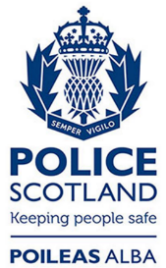 Freedom of Information ResponseOur reference:  FOI 23-1153Responded to:  18 May 2023MonthOperational DeploymentsMar 20232Feb 20235Jan 20236Dec 20221Nov 20228Oct 20223Sep 20226Aug 20229Jul 20229Jun 20227May 20222Apr 20226Grand Total64Deployment TypeTotalFootball16Aerial Imagery15Fire Investigation8Missing Person Search6Event5Demonstration5Firearms Operation4Evidential Search3Parade2Grand Total64